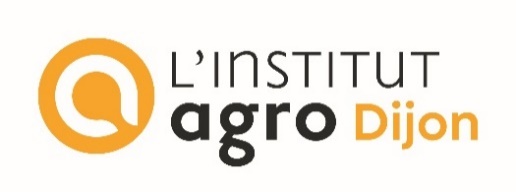 DOSSIER DE CANDIDATURE AU RECRUTEMENT DE MAITRE DE CONFERENCES ASSOCIE A MI -TEMPS  SUR SUPPORT PAST Année 2022/2023(Décret 85-733 du 17 juillet 1985 modifié)SITUATION PERSONNELLESITUATION PROFESSIONNELLE ACTIVITE PRINCIPALE :Grade ou fonctions :______________________________________________________________________________Nom et adresse de l’employeur : _______________________________________________________________________________________________          _____________________________________________________________________________________________________________________________________________________________________________________________________________________________________________________________________________________________Cadre dirigeant ou Profession libérale (adresse) :_______________________________________________________________________________________________          _____________________________________________________________________________________________________________________________________________________________________________________________________________________________________________________________________________________________3- DIPLOMES
 (joindre les copies)Les dossiers de candidatures devront être adressés au plus tard le 20 juin 2022 par mail : sabine.cambazard@agrosupdijon.frPIECES A FOURNIR A transmettre avec le dossier de candidature :lettre de motivationcurriculum vitae faisant apparaître les titres, diplômes et expériences professionnelles ;diplôme le plus élevé ;pièce d’identité ;justificatifs d’expérience professionnelle ; pour les candidats étrangers : document attestant de la délivrance d’une autorisation de séjour et de travail ;A transmettre selon la situation : Pour les agents publics : autorisation de cumul de l’autorité hiérarchique attestation sur l’honneur de ne pas effectuer d’enseignements dans un autre établissement public d’enseignement ou de recherche (modèle ci-dessous)Attestation sur l’honneur de ne pas effectuer d’enseignements dans un autre établissement public d’enseignement ou de recherche (pour une nomination à mi-temps)NOM : Prénom : Adresse : Code postal : Ville : Objet : attestation sur l’honneur Je soussigné(e) ………………………, demeurant à l’adresse mentionnée ci-dessus, atteste sur l’honneur m’engager à ne pas effectuer d’enseignements ou d’autres activités dans un établissement public d’enseignement ou de recherche autre que l’établissement/université ……………………, pendant la durée de mon contrat d’enseignant associé.Pour les salariés du secteur privé :attestation employeur justifiant d’une activité professionnelle principale depuis au moins trois ans, autre que d’enseignement et d’une expérience professionnelle en rapport avec la spécialité enseignée ;contrat de travail de l’emploi principal ;avis d’imposition sur le revenu des trois dernières années ;bulletins de salaire de janvier et décembre des trois dernières annéesPour les dirigeants d’entreprise :attestation sur l’honneur justifiant d’une activité professionnelle principale depuis au moins trois ans, autre que d’enseignement et d’une expérience professionnelle directement en rapport avec la spécialité enseignée ;extrait du registre de commerce et des sociétés ;avis d’imposition sur le revenu des trois dernières années accompagnés des trois dernières fiches de paie.Pour les travailleurs indépendants ou profession libérale :Si assujetti à la taxe professionnelle : copie de la taxe professionnelle ou attestation des services fiscaux certifiant l’assujettissement des trois dernières années ;Si non assujetti à la taxe professionnelle : tout document attestant que l’activité vous assure des moyens réguliers d’existence depuis au moins 3 ans :attestation du comptable ou carte professionnelle pour les intermittents du spectacledéclaration d’impôts sur le revenucopie d’un bilan ou compte de résultatattestation de cotisation à l’URSSAF ou autre régime socialcopie de contrats de prestations de service à la clientèleNom d’usage :Nom de famille :Prénom :Nationalité :Date de naissance :Pays et ville de naissance :N° de sécurité sociale Adresse personnelle :Adresse personnelle :Adresse personnelle :Coordonnées  téléphoniques :Fixe :Coordonnées  téléphoniques :Portable :Email :QualitéEntrepriseNombre d’annéesDuAuChef d’entreprise, commerçant, artisanTravailleur indépendantSalarié du secteur privéAgent publicTITRELIEU D’OBTENTIONDATE D’OBTENTIONATTESTATION SUR L’HONNEURJe soussigné(é) M  / Mme : _________________________________________________Atteste avoir pris connaissance du décret n°85-733 du 17 juillet 1985 relatif au recrutement des associés et invités. (textes en annexe)Je certifie sur l’honneur l’exactitude des renseignements ci-dessus et m’engage à notifier à l’administration toute modification qui interviendrait ultérieurementFait à :                                                         le : 